6th International Turkmen Horse Exhibition in Ashgabat from 20.4.2016At the 6th International Turkmen Horse Exhibition, Indian companies engaged in producing horse racing-related accessories are participating.  A company each from Bengaluru and Delhi have set up their stalls and attracted attention of buyers. 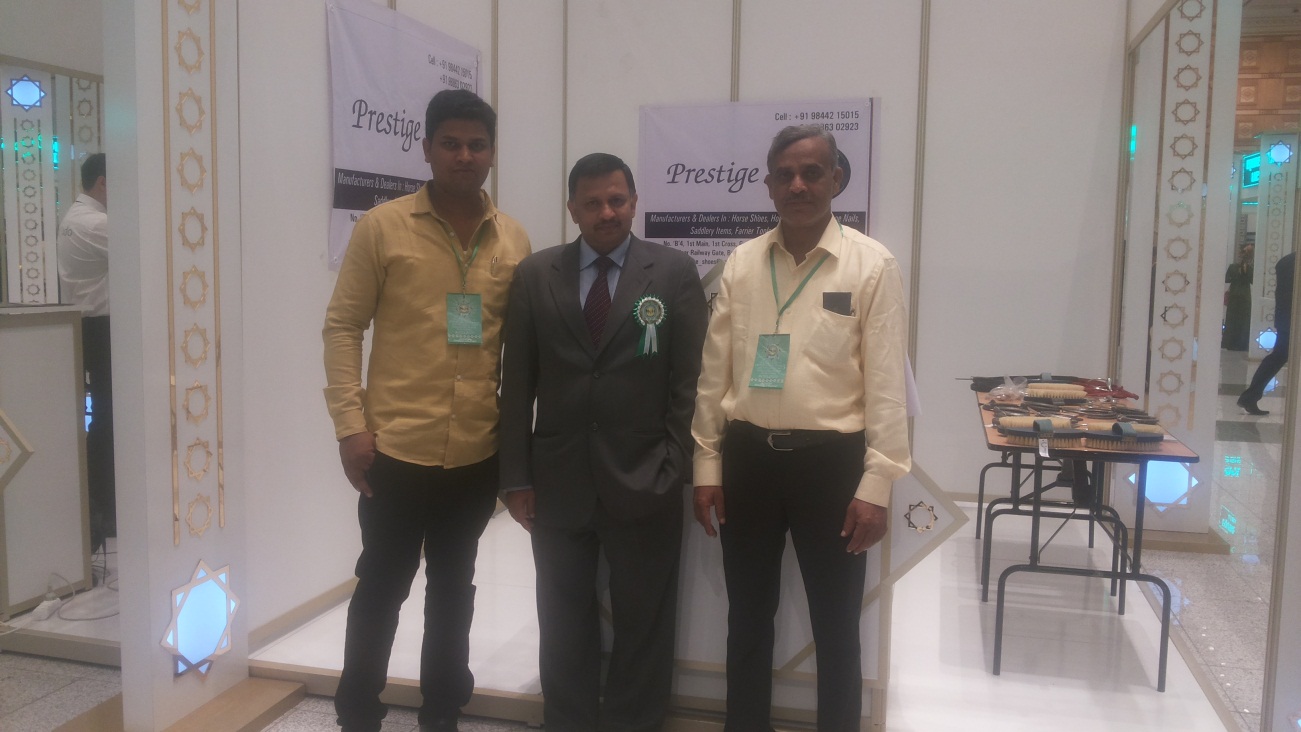 